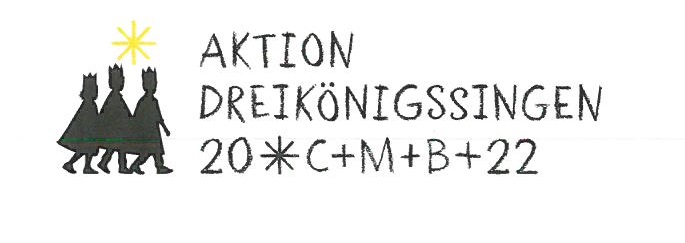 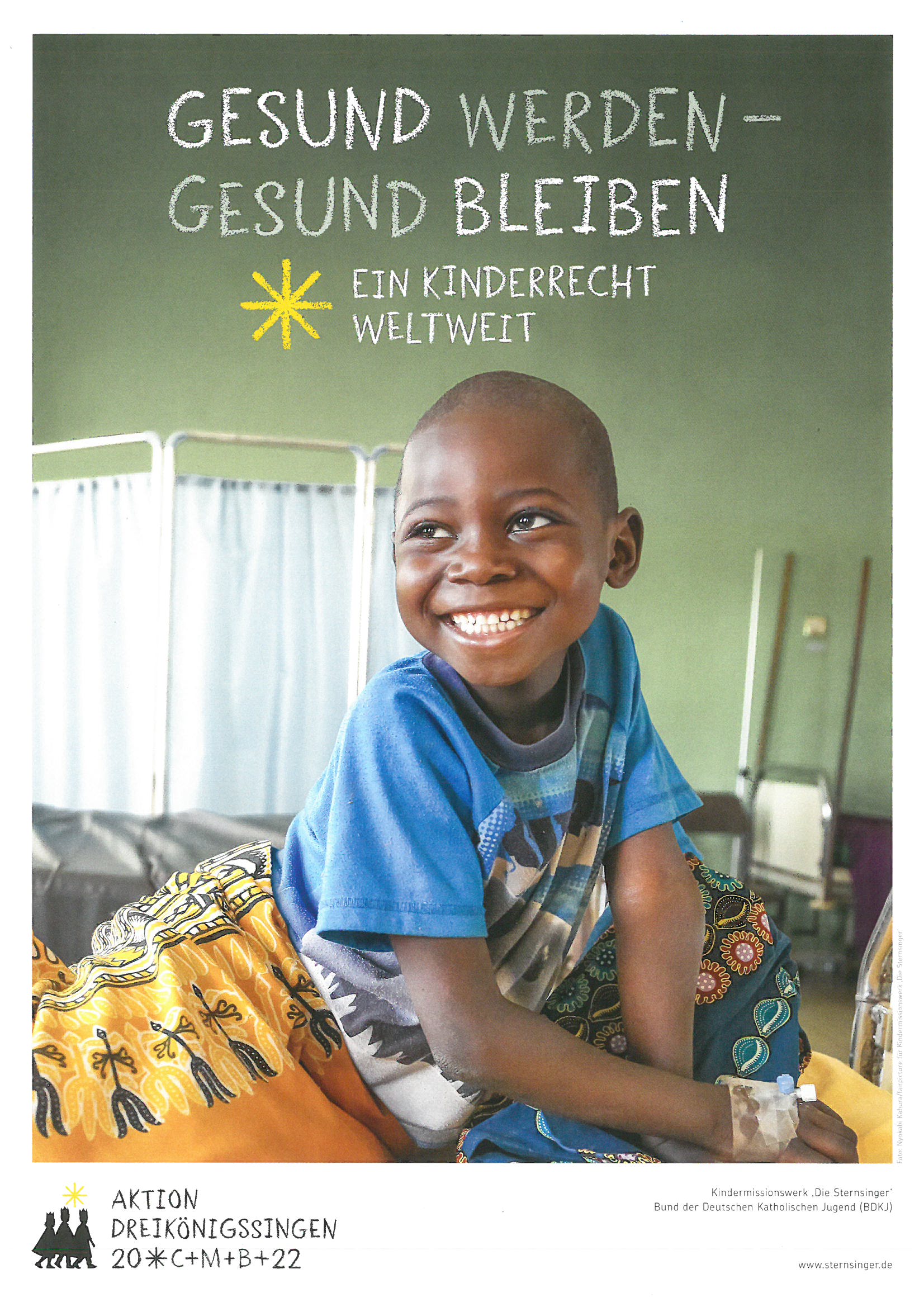 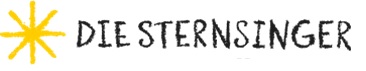 Kommen wieder im Januar zu Ihnen nach HausMontags und Mittwochs Nachmittag oder n.V.Bitte meldenIm Gemeindebüro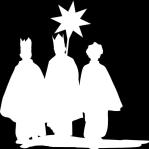 030 474 27 77Oder bei Pfarrer Kühne0173 8304797Kommen wieder im Januar zu Ihnen nach HausMontags und Mittwochs Nachmittag oder n.V.Bitte meldenIm Gemeindebüro030 474 27 77Oder bei Pfarrer Kühne0173 8304797